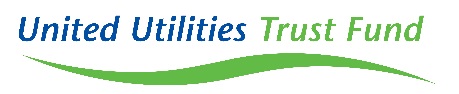 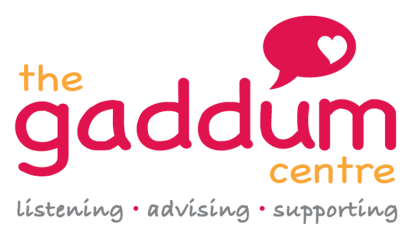 WELFARE BENEFITS AND MONEY ADVICE PROJECT REFERRAL FORMService User DetailsNext of Kin/Carer/Point of Contact DetailsDetails of any risks the service needs to be aware of. Please provide detailsNature of Impairment/Disability?  Please provide detailsDoes the service user have water debt to United Utilities?  Please provide details (including any other known debts/arrears)Reason for referral to the Welfare Benefits and Money Advice service? Please provide detailsEthnicityFaith or ReligionSexual OrientationReferrer Details          Please return completed form to: welfareadvice@gaddum.co.uk or fax to 0161 839 8573TitleForenameSurnameHome AddressPostcodeTelephoneEmailMobileMale            Female              Transgender  Male            Female              Transgender  Date of BirthTitleForenameSurnameRelationship to client Home AddressPostcodeTelephoneEmailMobilePreferred Method of Communication? (Please state if contacting next of kin/family/carer would be preferred). Please state if there are particular times of day to call/not call. Any communication or language difficulties?Is a home visit required?        Yes                                                         NoWhite BritishAsian British or IndianWhite IrishAsian British or PakistaniWhite OtherAsian British or BangladeshiMixed White and Black CaribbeanBlack British or Black CaribbeanMixed White and Black AfricanBlack British or Black AfricanMixed White and AsianOther BlackMixed White OtherChineseOther Other Other Other BuddhistChristianHinduJewishMuslimSikhOtherNoneBisexualHeterosexual/StraightLesbian/GayOtherPrefer not to sayNameOrganisation/RoleTelephoneEmailDate of referral: Date of referral: 